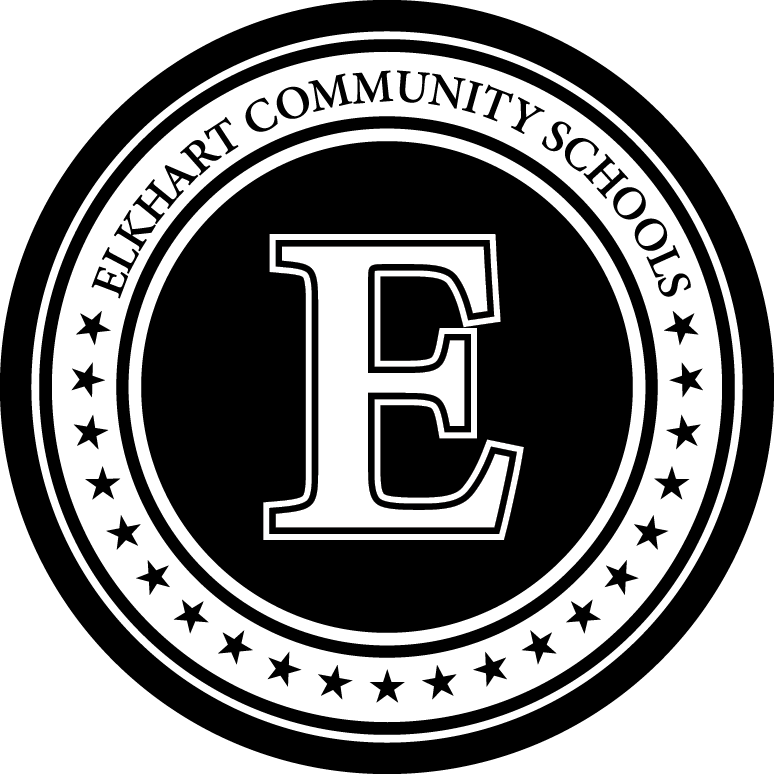 Evacuation/Safety Emergency Plan for a Student with Physical DisabilitiesFire Drills:Do not use elevatorsEvacuations (e.g bomb threats)Same procedure as per fire drills, except the elevator may be usedCheck all that apply:1st Floor	Push student in a wheelchair	Hold student’s hand	Monitor the timely exit	Other:      Upper Level	Evacuation chair	Sling	Designated adult will supervise at the safety zone	Other:      Storm drills:Elevators may be used with a designated adult to accompany and supervise the student(s).Students should follow procedures as much as they are physically able.Accommodations:      Lock downs:Students with physical disabilities should follow procedures as much as they are physically able.Accommodations:      Notes:      Date:School:Student name:ID#:Date of birth:Grade: